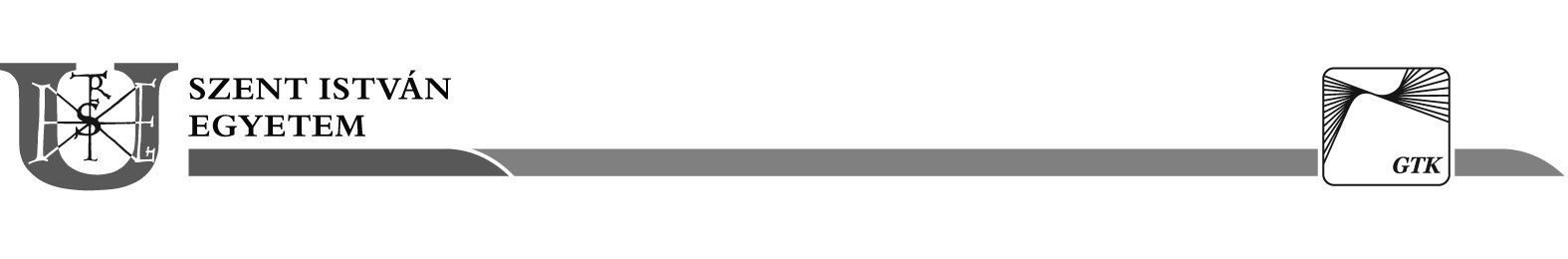 Gazdaság- és Társadalomtudományi Kar	Közgazdaságtudományi, Jogi és Módszertani IntézetGazdasági Jogi és Közigazgatási TanszékJELENTKEZÉSI LAP „Legyél Te is jogÁSZ!”Jogesetmegoldó verseny 2017. november 7. * Kérjük a megfelelőt aláhúzni!…………………, 2017. október.  ..…. Jelentkezési határidő: 2017. október 31.Kérjük, hogy a jelentkezési lapot „Jogesetmegoldó verseny” tárgymegjelöléssel a novak.timea@gtk.szie.hu e-mail címre küldje el.Név:Neptun kód:Szak, évfolyam:Képzési hely*: Gödöllő / BudapestE-mail:Telefon: